 Б О Й О Р О Ҡ                                                                  Р А С П О Р Я Ж Е Н И Е 01 апрель 2022-й                                 №10                             01 апреля 2022 г.Об утверждении проектно-сметной документации по обустройству контейнерных площадок ТКО на территории Юмашевский сельсовет МР Чекмагушевский район РБ1. Утвердить проектно-сметную документацию по обустройству контейнерных площадок ТКО на территории Юмашевский сельсовет МР Чекмагушевский район РБ на сумму 1843,17 тыс.рублей.2. Необходимость проведения проверки достоверности проектно-сметной документации по обустройству контейнерных площадок ТКО на территории Юмашевский сельсовет МР Чекмагушевский район РБ отсутствует.3. Контроль над выполнением настоящего Распоряжения  оставляю за собой.  Исполняющий полномочия    главы сельского поселения	И.Ф. ГарифуллинаБАШҠОРТОСТАН  РЕСПУБЛИКАҺЫСАҠМАҒОШ  РАЙОНЫ муниципаль районЫНЫҢ   ЙОМАШ АУЫЛ СОВЕТЫ АУЫЛ  БИЛӘмӘҺЕ  ХАКИМИӘТЕ452227,  Йомаш ауылы,  Совет урамы,10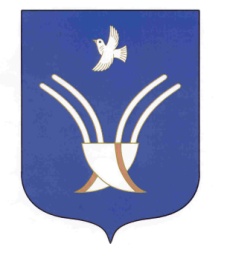 Администрация сельского поселения Юмашевский сельсоветмуниципального района Чекмагушевский район Республики Башкортостан452227, с.  Юмашево, ул.  Советская. 10 